CITY OF CREEDMOOR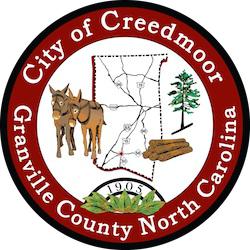 PLANNING BOARDPLANNING BOARD MEETINGAUGUST 11, 20227:00 PMCALL TO ORDERRECOGNITION OF QUORUMAPPROVAL OF AGENDAAPPROVAL OF MINUTESMinutes of June 9, 2022 Planning BoardPUBLIC COMMENTOLD BUSINESSNEW BUSINESSPlanning Board Member Vacancies7. REPORT ON RECENT DEPARTMENT ACTIVITYActing City Manager/Community Development Director Michael Frangos8. REPORTS FROM CHAIRPERSON AND MEMBERS ADJOURN1